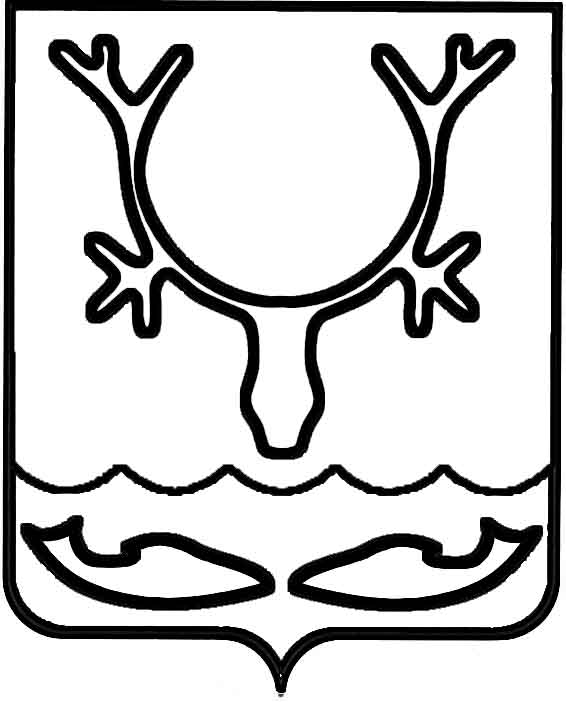 Администрация муниципального образования
"Городской округ "Город Нарьян-Мар"ПОСТАНОВЛЕНИЕО внесении изменения в постановление Администрации МО "Городской округ "Город Нарьян-Мар" от 19.03.2018 № 169В целях реализации муниципальной программы муниципального образования "Городской округ "Город Нарьян-Мар" "Развитие институтов гражданского общества в муниципальном образовании "Городской округ "Город Нарьян-Мар", утвержденной постановлением Администрации МО "Городской округ "Город Нарьян-Мар" 
от 31.08.2018 № 583, в соответствии с Федеральным законом от 06.10.2003 № 131-ФЗ "Об общих принципах организации местного самоуправления в Российской Федерации", Уставом муниципального образования "Городской округ "Город 
Нарьян-Мар" Администрация муниципального образования "Городской округ "Город Нарьян-Мар"П О С Т А Н О В Л Я Е Т:Внести в Положение "О комиссии Администрации МО "Городской округ "Город Нарьян-Мар" по представлению субсидий и грантов из бюджета
МО "Городской округ "Город Нарьян-Мар", утвержденное постановлением Администрации МО "Городской округ "Город Нарьян-Мар" от 19.03.2018 № 169, изменение, изложив пункт 2.1 в следующей редакции:"2.1. Состав Комиссии формируется из числа муниципальных служащих Администрации муниципального образования "Городской округ "Город 
Нарьян-Мар", работников, замещающих в Администрации муниципального образования "Городской округ "Город Нарьян-Мар" должности, не относящиеся 
к должностям муниципальной службы, и депутатов Совета городского округа "Город Нарьян-Мар".".Настоящее постановление вступает в силу со дня его подписания.27.11.2019№1150И.о. главы города Нарьян-Мара А.Н. Бережной